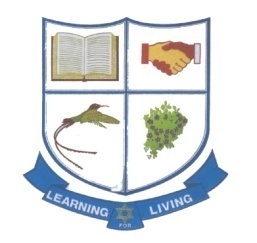 Grade 8 MATHEMATICSRATIONALE:Grade 8 students are required to take increasing responsibility for planning and executing their work and for organizing their personal time to include systematic private study as well as homework.The grade 8 Mathematics curriculum extends their calculation skills; students begin to apply algebraic symbols and techniques confidently; the progress from a simple understanding of shape and measure to using definitions and reasoning to understand geometry; they study handling data through practical activities and are introduced to probability.Grade 8 students are encouraged to develop positive attitudes towards mathematics, and to apply critical reasoning skills with increasing confidence and flexibility to solve mathematical problems.REQUIRED TEXT:Mathematics for the International Student 8 (MYP3) by Volmar, Haese, et al.ORNew National Framework Mathematics 8 – M.J. Tipler & K.M. VickersREQUIRED MATERIAL FOR CLASS:Notebooks, folder paper, graph paper, letter size folder to store worksheets, 30cm ruler, geometry set, pens, and pencils.The Casio fx-82MS calculator is used throughout the Grade 8 Mathematics Programme.ASSESSMENT:In addition to tests, homework, and classwork, students will be assessed through projects, presentations and problem solving investigations.TERM 1 TERM 1 TOPICOBJECTIVESAlgebra and InequalitiesReview: Simplify algebraic expressions using the order of operations- including brackets and exponents.Simplify, using the distributive property, a single term over a bracket, i.e. monomial times a polynomial, including fractional forms and variable with exponents. Calculating the numerical value of algebraic expressions by substitution - positive and negative integers into formulae, linear expressions and expressions involving powers; example:   or  Students should be able to:identify laws on indicesexpand terms in order to simplifyuse the laws of indices to simplify an expressionConstruct linear expressions and simple formulae from worded questions Simplify algebraic fractionsFactorise expressions involving powers and fractions.Solve linear equations and formulae including algebraic fractions.Construct and solve linear equations from worded questions (unknown on either or both sides, with or without brackets.)Change the subject for the indicated variable (transposition)Identify and use inequality signs.Construct inequalities from worded questions.Solve inequalities and represent answers on a number line and Cartesian Plane.Fractions, Decimals, Percentages, Ratio and ProportionReview: Calculate simple interest.Solve real life problems involving percentages and simple interest.Ratio: definition, comparison, divisionStudents should be able to:Calculate and solve problems involving percentages or quantities.Find the percentage increase and decrease.Calculate original amountCalculate compound and reverse percentages.review unitary and ratio method to solve problemsidentify quantities that are in direct proportionidentify quantities that are inversely relatedfind unknown quantities that are directly and inversely relateduse ratio and unitary method to calculate unknownsolve worded problem on ratio and proportion using different methods-unitary, ratio, algebraic methodShape, Construction and LociStudents should be able to:Know that 2D shapes are congruent, corresponding sides and angles are equal.Know and use the angle properties of triangles, quadrilaterals, and polygons – including diagonal properties where necessary.Identify all the symmetries of 2D shapes – line and order of rotational symmetry.Use a ruler and a pair of compasses to construct:Perpendicular line from an external point to a line and from a point on the line – both end point and anywhere on the line.Bisector of an angle.A parallel line to a given line through a given point.30o, 60o, 90o, 45o, 120o angles.A triangle, given a right angle, hypotenuse and one side (RHS).Quadrilaterals – square, rectangle, parallelogram. Use the following loci and the method of intersecting loci for sets of points in two dimensions:which are at a given distance from a given pointwhich are at a given distance from a given straight linewhich are equidistant from two given pointswhich are equidistant from two given intersecting straight lines.TERM 2 TERM 2 Geometry, Lines and AnglesStudents should be able to:Identify alternate, corresponding, and co-interior angles made with transversal and parallel lines.Solve geometrical problems using properties of angles, or parallel and intersecting lines, and of triangles and special quadrilaterals – explaining reasoning with diagrams.Find the sum of interior and exterior angles regular polygons.Find the size of each interior and exterior angles of regular polygons.Coordinate Geometry Students should be able to:Recognise and draw the equations of lines in the form  Write equations of straight line graphs – point-slope form and slope intercept form.Recognize and draw the equation of lines parallel to the x-axis or y-axis.Find equation of lines given its graphDraw and interpret distance time graphs.Find the equation of parallel and perpendicular linesGiven a point find a line parallel and perpendicular to etc…MeasurementRevise: metric conversions, Calculate perimeter and area of 2D shapesStudents should be able to:Derive and use the formulae for the area of a parallelogram, trapeziums.Name the parts of a circle; know and use the formulae for the circumference and area of a circle.Calculate the area of a sector and the length of the arc.Calculate perimeter and area of compound 2D shapesCalculate the volume of cubes, cuboids, cylinders and prisms.Draw and use simple nets of solids to work out the surface area of cubes, cuboids, cylinders, and prisms.Calculate the volume of Pyramids and SphereTransformational GeometryStudents should be able to:Transform 2D shapes by rotation, reflection and translation – about the origin / different pointsdefine a translationtranslate figures using co-ordinatesidentify co-ordinate of imageidentify translation vector given an object and its imagedefine reflectionidentify lines of symmetryreflect shapes in given lines: x-axis, y-axis, , state relation between an object and its image in a plane when reflected in a line in that planeidentify image of object reflectedfind image of points rotated about the origin in a clockwise or anti-clockwise directionfind image of a point rotated about other centresTransform combinations of these transformations.TERM 3 TERM 3 ProbabilityStudents should be able to:Define a sample spaceWrite the sample space for a given eventIdentify complementary eventsUse grids and tree diagrams to find probabilitiesCalculate the expectation of an event occurringSequencesStudents should be able to:Indentify special sequences (arithmetic, geometric, and Fibonacci)Derive (using formula) expressions for the general term for arithmetic and geometric sequencesRecognise and describe linear and quadratic sequences.Write the nth term of linear and quadratic sequences.The Right Angled TriangleStudents should be able to:State the theorem of PythagorasRecall Pythagorean triplesSolve problems using Pythagoras